Российская  ФедерацияСовет депутатов Трегубовского сельского поселенияЧудовского района Новгородской областиРЕШЕНИЕот   28.04.2023     № 111д. ТрегубовоО внесении измененийв порядок предоставлениябюджету муниципального районамежбюджетных трансфертовна осуществление полномочийпо внешнему муниципальномуфинансовому контролюВ соответствии с предложением Контрольно-счетной палаты Чудовского муниципального района от 21.03.2023 № 18Совет депутатов Трегубовского сельского поселения           РЕШИЛ:1. Внести в Порядок предоставления бюджету Чудовского муниципального района межбюджетных трансфертов на осуществление полномочий по внешнему муниципальному финансовому контролю, утвержденный решением Совета депутатов Трегубовского сельского поселения от 11.11.2022  № 89, следующие изменения:В абзаце 8 пункта 6 порядка (определение фонда оплаты труда сотрудников Контрольно-счетной палаты – F) после слов «с учетом налогов и иных обязательных платежей в соответствии с законодательством Российской Федерации, рассчитанный» добавить слова «в соответствии с муниципальными нормативными правовыми актами Чудовского муниципального района»2. Опубликовать решение в официальном бюллетене Администрации Трегубовского сельского поселения «МИГ Трегубово» и на официальном сайте Администрации Трегубовского сельского поселения в сети «Интернет».Глава поселения                                             С.Б. Алексеев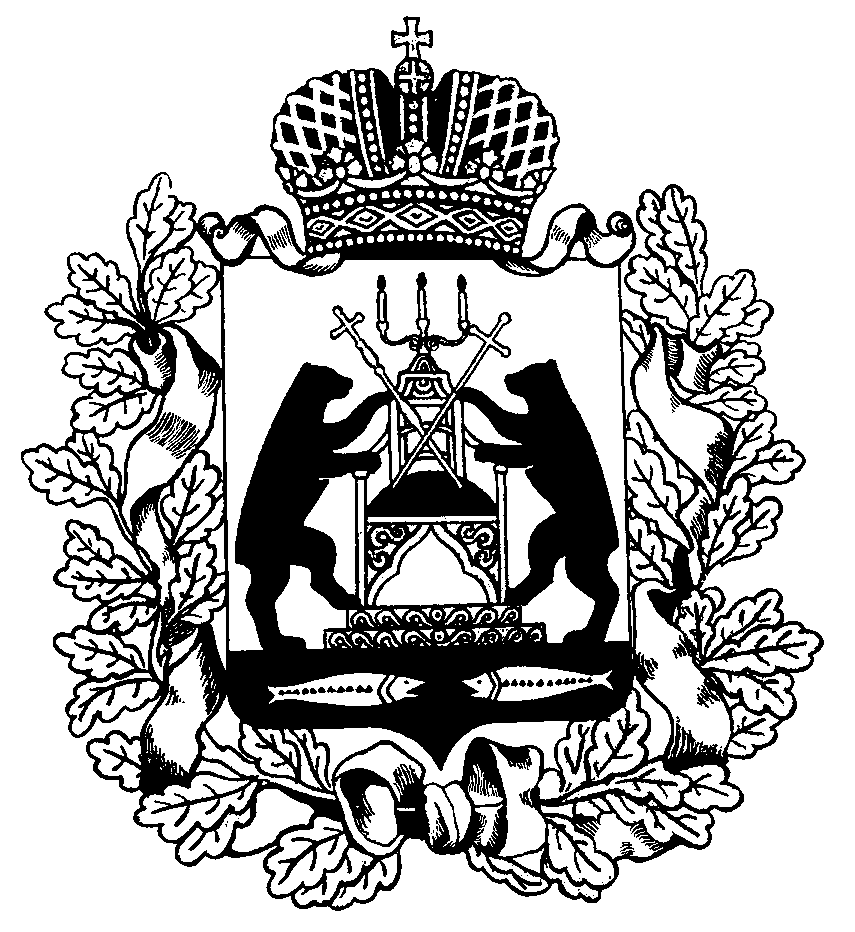 